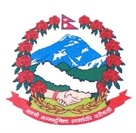 Statement by the delegation of Nepal40th session of the Working Group on the Universal Periodic ReviewUPR of Sudan 01 February 2022Time: 1 Min 5 Secs                                                                       Words: 136Mr. President,Nepal warmly welcomes the delegation of Sudan to the third cycle of UPR.We appreciate the ratification of the Convention against Torture.Nepal takes encouraging note of the adoption of the Constitutional document including provisions for the promotion and protection of human rights in Sudan. The formulation of several legislations to combat poverty and achieve socio-economic growth is praiseworthy and we wish for their effective execution. While wishing a Sudan a successful review, Nepal recommends the following for their consideration:Consider ratifying the CEDAW and Second Optional Protocol to the ICCPR aiming at the abolition of the death penalty. Step up efforts for strengthening national human rights mechanism to operationalize in line with the Paris Principles.Continue its measures to combat gender-based violence and harmful traditional practices.I thank you.